ПРОЕКТ                                             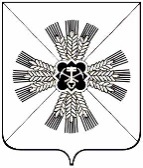 РОССИЙСКАЯ ФЕДЕРАЦИЯКЕМЕРОВСКАЯ ОБЛАСТЬ - КУЗБАССПРОМЫШЛЕННОВСКИЙ МУНИЦИПАЛЬНЫЙ ОКРУГСОВЕТ НАРОДНЫХ ДЕПУТАТОВПРОМЫШЛЕННОВСКОГО МУНИЦИПАЛЬНОГО ОКРУГА1-й созыв, 47-е заседаниеРЕШЕНИЕот _______ № ____пгт. ПромышленнаяО проекте решения Совета народных депутатов Промышленновского муниципального округа «О внесении изменений и дополнений в Устав муниципального образования Промышленновский муниципальный округ Кемеровской области - Кузбасса»                                     и назначения публичных слушанийРассмотрев внесенный прокуратурой Промышленновского района проект решения Совета народных депутатов Промышленновского муниципального округа «О внесении изменений и дополнений в Устав муниципального образования Промышленновский муниципальный округ Кемеровской области - Кузбасса», руководствуясь Федеральным законом от 06.10.2003 № 131-ФЗ «Об общих принципах организации местного самоуправления в Российской Федерации», Уставом муниципального образования Промышленновский муниципальный округ Кемеровской области - Кузбасса, Совет народных депутатов Промышленновского муниципального округаРЕШИЛ:1. Принять проект решения Совета народных депутатов Промышленновского муниципального округа «О внесении изменений и дополнений в Устав муниципального образования Промышленновский муниципальный округ Кемеровской области - Кузбасса» согласно приложению № 1 к настоящему решению.2. Утвердить Порядок учета предложений по проекту решения Совета народных депутатов Промышленновского муниципального округа                      «О внесении изменений и дополнений в Устав муниципального образования Промышленновский муниципальный округ Кемеровской области - Кузбасса» и участия в его обсуждении согласно приложению № 2 к настоящему решению.3. Утвердить состав комиссии по организации и проведению публичных слушаний по проекту решения Совета народных депутатов Промышленновского муниципального округа «О внесении изменений и дополнений в Устав муниципального образования Промышленновский муниципальный округ Кемеровской области – Кузбасса» согласно приложению № 3 к настоящему решению.4. Назначить публичные слушания по проекту решения Совета народных депутатов Промышленновского муниципального округа «О внесении изменений и дополнений в Устав муниципального образования Промышленновский муниципальный округ Кемеровской области - Кузбасса» на 30.11.2022 в 15.00 часов по адресу: пгт. Промышленная,                                 ул. Коммунистическая, 23а, зал заседаний администрации Промышленновского муниципального округа. 5. Настоящее решение подлежит опубликованию в районной газете «Эхо» и размещению на официальном сайте администрации Промышленновского муниципального округа в сети Интернет.6. Контроль за исполнением настоящего решения возложить на  комитет по местному самоуправлению, правоохранительной деятельности и депутатской этике (Г.В. Кузьмина).7. Настоящее решение вступает в силу с даты опубликования в районной газете «Эхо».РОССИЙСКАЯ ФЕДЕРАЦИЯКЕМЕРОВСКАЯ ОБЛАСТЬ - КУЗБАССПРОМЫШЛЕННОВСКИЙ МУНИЦИПАЛЬНЫЙ ОКРУГСОВЕТ НАРОДНЫХ ДЕПУТАТОВПРОМЫШЛЕННОВСКОГО МУНИЦИПАЛЬНОГО ОКРУГА1-й созыв, __-е заседаниеРЕШЕНИЕот _______ № ____пгт. ПромышленнаяО внесении изменений и дополнений в Устав муниципального образования Промышленновский муниципальный округ Кемеровской области - КузбассаВ целях приведения Устава муниципального образования Промышленновского муниципального округа Кемеровской области – Кузбасса,  в соответствие с нормами Федерального закона от 12.06.2002       № 67-ФЗ «Об основных гарантиях избирательных прав и права на участие в референдуме граждан Российской Федерации», Закона Кемеровской области от 17.02.2004 № 8-ОЗ «О местном референдуме», на основании Устава муниципального образования Промышленновский муниципальный округ Кемеровской области – Кузбасса, Совет народных депутатов Промышленновского муниципального округаРЕШИЛ:1. Внести в Устав муниципального образования  Промышленновский муниципальный округ Кемеровской области – Кузбасса, принятый Советом народных депутатов Промышленновского муниципального округа                          от 28.02.2020 № 93 (в редакции решений от 08.10.2020 № 199, от 01.07.2021 № 305; от 20.01.2022 № 374; от 05.07.2022 № 430), следующие изменения и дополнения:1.1. В статье 11 Устава слова: «избирательная комиссия муниципального округа» заменить словами «комиссия, организующая подготовку и проведение местного референдума» в соответствующем падеже.1.2. Дополнить Устав статьей 12.1. следующего содержания - «12.1. Компетенция, полномочия и порядок деятельности территориальных и участковых комиссий при подготовке и проведении выборов в органы местного самоуправления, а также местных референдумов.1. Возложение полномочий по подготовке и проведению выборов в органы местного самоуправления, местного референдума на участковую комиссию осуществляется в следующем порядке:Для обеспечения процесса голосования избирателей, участников референдума и подсчета голосов избирателей, участников референдума на избирательных участках, участках референдума формируются участковые комиссии. На избирательных участках, участках референдума, образованных в соответствии с пунктом 2 статьи 19 Федерального закона от 12.06.2002 
№ 67-ФЗ «Об основных гарантиях избирательных прав и права на участие в референдуме граждан Российской Федерации», участковые комиссии формируются территориальными комиссиями.По решению избирательной комиссии Кемеровской области – Кузбасса полномочия избирательной комиссии, организующей подготовку и проведение выборов в органы местного самоуправления, местного референдума, могут возлагаться на участковую комиссию, действующую в границах муниципального образования.2. Территориальная комиссия при организации подготовки и проведения выборов в органы местного самоуправления, местного референдума:а) организует подготовку и проведение выборов в органы местного самоуправления, местного референдума;б) осуществляет на территории муниципального образования контроль за соблюдением избирательных прав и права на участие в референдуме граждан Российской Федерации;в) обеспечивает на территории муниципального образования реализацию мероприятий, связанных с подготовкой и проведением выборов в органы местного самоуправления, местного референдума, изданием необходимой печатной продукции;г) осуществляет на территории муниципального образования меры по обеспечению при проведении выборов в органы местного самоуправления, местного референдума соблюдения единого порядка распределения эфирного времени и печатной площади между зарегистрированными кандидатами, избирательными объединениями для проведения предвыборной агитации, между инициативной группой по проведению референдума и иными группами участников референдума для проведения агитации по вопросам референдума;д) осуществляет на территории муниципального образования меры по обеспечению при проведении выборов в органы местного самоуправления, местного референдума соблюдения единого порядка установления итогов голосования, определения результатов выборов, референдума;е) осуществляет на территории муниципального образования меры по обеспечению при проведении выборов в органы местного самоуправления, местного референдума соблюдения единого порядка опубликования итогов голосования и результатов выборов, референдума;ж) осуществляет на территории муниципального образования меры по организации финансирования подготовки и проведения выборов в органы местного самоуправления, местных референдумов, распределяет выделенные из местного бюджета и (или) бюджета субъекта Российской Федерации средства на финансовое обеспечение подготовки и проведения выборов в органы местного самоуправления, местного референдума, контролирует целевое использование указанных средств;з) оказывает правовую, методическую, организационно-техническую помощь нижестоящим комиссиям;и) заслушивает сообщения органов местного самоуправления по вопросам, связанным с подготовкой и проведением выборов в органы местного самоуправления, местного референдума;к) рассматривает жалобы (заявления) на решения и действия (бездействие) нижестоящих комиссий и принимает по указанным жалобам (заявлениям) мотивированные решения;л) осуществляет иные полномочия в соответствии с настоящим Федеральным законом, иными федеральными законами, конституцией (уставом), законами субъекта Российской Федерации, настоящим уставом.3. Участковая комиссия:а) информирует население об адресе и о номере телефона участковой комиссии, времени ее работы, а также о дне, времени и месте голосования;б) уточняет список избирателей, участников референдума, производит ознакомление избирателей, участников референдума с данным списком, рассматривает заявления об ошибках и о неточностях в данном списке и решает вопросы о внесении в него соответствующих изменений;в) обеспечивает подготовку помещений для голосования, ящиков для голосования и другого оборудования;г) обеспечивает информирование избирателей о зарегистрированных кандидатах, об избирательных объединениях, зарегистрировавших списки кандидатов, информирование участников референдума о вопросах референдума на основе сведений, полученных из вышестоящей комиссии;д) контролирует соблюдение на территории избирательного участка, участка референдума порядка проведения предвыборной агитации, агитации по вопросам референдума;е) выдает открепительные удостоверения;ж) организует на избирательном участке, участке референдума голосование в день голосования, а также досрочное голосование;з) проводит подсчет голосов, устанавливает итоги голосования на избирательном участке, участке референдума, составляет протокол об итогах голосования и передает его в территориальную комиссию;и) объявляет итоги голосования на избирательном участке, участке референдума и выдает заверенные копии протокола об итогах голосования лицам, осуществлявшим наблюдение за ходом голосования;к) рассматривает в пределах своих полномочий жалобы (заявления) на нарушение настоящего Федерального закона, иных законов и принимает по указанным жалобам (заявлениям) мотивированные решения;л) обеспечивает хранение и передачу в вышестоящие комиссии документов, связанных с подготовкой и проведением выборов, референдума;м) осуществляет иные полномочия в соответствии с законом.В случае исполнения полномочий комиссии, организующей подготовку и проведение выборов в органы местного самоуправления, местного референдума, участковая комиссия осуществляет полномочия территориальной избирательной комиссии, предусмотренные частью 2 настоящей статьи.».1.3. Пункт 6 части 2 статьи 27 Устава признать утратившим силу.1.4. Предложение 1 части 9 статьи 31 Устава изложить в новой редакции – «Глава Промышленновского муниципального округа не может быть сенатором Российской Федерации и депутатом Государственной Думы Федерального Собрания Российской Федерации, депутатом законодательных органов субъектов Российской Федерации, замещать иные государственные должности Российской Федерации, государственные должности субъектов Российской Федерации, а также должности государственной гражданской службы и должности муниципальной службы, за исключением случаев, предусмотренных федеральным законом.».1.5. Статью 38 Устава признать утратившей силу.1.6. В статье 80 Устава слова «государственной власти» исключить.2. Настоящее решение подлежит государственной регистрации в территориальном органе уполномоченного федерального органа исполнительной власти в сфере регистрации уставов муниципальных образований в установленном федеральным законом порядке, а также официальному опубликованию в  газете «Эхо» в течение 7 дней с момента  поступления уведомления о включении сведений о муниципальном правовом акте в государственный реестр уставов муниципальных образований субъекта Российской Федерации и вступает в силу после его официального опубликования.3. Контроль за исполнением настоящего решения возложить на  комитет по местному самоуправлению, правоохранительной деятельности и депутатской этике (Г.В. Кузьмина).                                                                             Приложение № 2                                                                             к решению                                                                          Совета народных депутатов                                                                     Промышленновского муниципального                                                                                                                     округа от ______ № _____ПОРЯДОКучета предложений по проекту решения Совета народных депутатов Промышленновского муниципального округа «О внесении изменений и дополнений в  Устав муниципального образования Промышленновский муниципальный округ Кемеровской области - Кузбасса» и назначении публичных слушаний» и участия граждан в его обсужденииПредложения граждан по проекту решения принимаются в течение 30 дней со дня опубликования проекта решения.Предложения по проекту решения принимаются от граждан, проживающих на территории Промышленновского округа, обладающих избирательным правом.Предложения должны быть оформлены в письменном виде.Предложения принимаются Советом народных депутатов Промышленновского муниципального округа в рабочие дни с 9-00 до 16-00 по адресу: пгт. Промышленная, ул. Коммунистическая, 23а, кабинет № 305, телефон для справок 7-47-59.Предложения граждан, поступившие в срок, указанный                   в п. 1 настоящего Порядка, рассматриваются рабочей комиссией.Предложения граждан, поступившие с нарушением срока, порядка и формы подачи предложений, по решению рабочей комиссии могут быть оставлены без рассмотрения.По итогам рассмотрения каждого из поступивших предложений рабочая комиссия принимает решение о рекомендации его к принятию либо отклонению.8. Проект решения Совета народных депутатов Промышленновского муниципального округа «О внесении изменений и дополнений в  Устав муниципального образования Промышленновский муниципальный округ Кемеровской области – Кузбасса»  и назначении публичных слушаний», а также предложения граждан по проекту решения с заключением рабочей комиссии вносится на сессию, созываемую в срок не ранее 30 дней после опубликования проекта решения. Граждане, направившие предложения, вправе участвовать при их рассмотрении на заседаниях рабочей комиссии и в публичных слушаниях, проводимых Советом народных депутатов Промышленновского муниципального округа.                                                                      Приложение № 3                                                                     к решению                                                                          Совета народных депутатов                                                                     Промышленновского муниципального                                                                                                                     округа от ______ № _____Состав комиссиипо организации и проведению публичных слушаний по проекту решения Совета народных депутатов Промышленновского муниципального округа «О внесении изменений и дополнений в Устав муниципального образования Промышленновский муниципальный округ Кемеровской области – Кузбасса»ПредседательСовета народных депутатов Промышленновского муниципального округа  Е.А. ВащенкоГлаваПромышленновского муниципального округаС.А. Федарюк Приложение № 1 к решениюСовета народных депутатовПромышленновского муниципального округа от _____ № ____ПредседательСовета народных депутатов Промышленновского муниципального округа  Е.А. ВащенкоГлаваПромышленновского муниципального округаС.А. ФедарюкПредседатель комиссии: Ващенко Елена Александровна– председатель Совета народных депутатов Промышленновского   муниципального  округаСекретарь комиссии:Буртовая Наталья Михайловна– главный специалист Совета народных  депутатов Промышленновского муниципального округаЧлены комиссии:Хасанова Светлана Сергеевна– начальник юридического отдела администрации Промышленновского муниципального округа                                (по согласованию)Кузьмина Галина Викторовна  Шумкина Ольга Николаевна                 - председатель комитета по  вопросам местного самоуправления, правоохранительной деятельности и депутатской этике Совета народных  депутатов Промышленновского муниципального  округа- первый заместитель главы Промышленновского муниципального округа (по согласованию)